                                           Tek                                                                       Birden fazla                                                   Az                                                                                                  Çok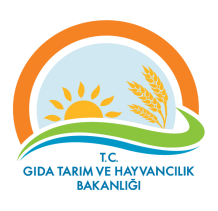 VAN İL MÜDÜRLÜĞÜİŞ AKIŞ ŞEMASI           No:VAN İL MÜDÜRLÜĞÜİŞ AKIŞ ŞEMASI     İAŞ 02/14VAN İL MÜDÜRLÜĞÜİŞ AKIŞ ŞEMASI         Tarih:VAN İL MÜDÜRLÜĞÜİŞ AKIŞ ŞEMASI26.02.2018BİRİM       :GIDA VE YEM ŞUBE MÜDÜRLÜĞÜGIDA VE YEM ŞUBE MÜDÜRLÜĞÜŞEMA NO :GTHB.65.İLM.İKS.ŞEMA.02/14GTHB.65.İLM.İKS.ŞEMA.02/14ŞEMA ADI : GIDA KAYNAKLI ENFEKSİYON VE ZEHİRLENMELERE İLİŞKİN RESMİ KONTROL PROSEDÜRÜ GIDA KAYNAKLI ENFEKSİYON VE ZEHİRLENMELERE İLİŞKİN RESMİ KONTROL PROSEDÜRÜ